위젯 삭제위젯을 삭제하려면 "삭제" 아이콘을 누릅니다. 정말 이 위젯을 삭제하시겠습니까? 메시지가 뜨면 확인 버튼을 눌러 위젯을 삭제합니다.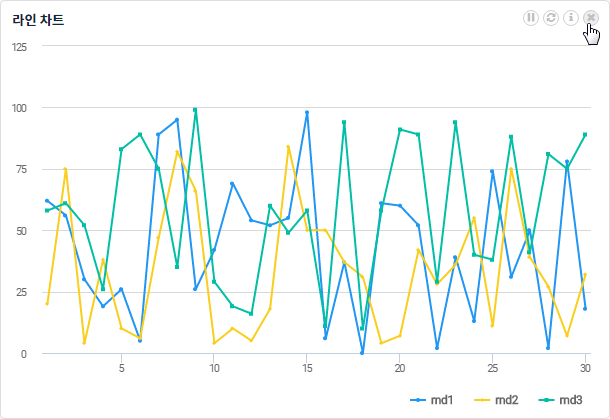 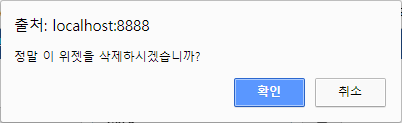 